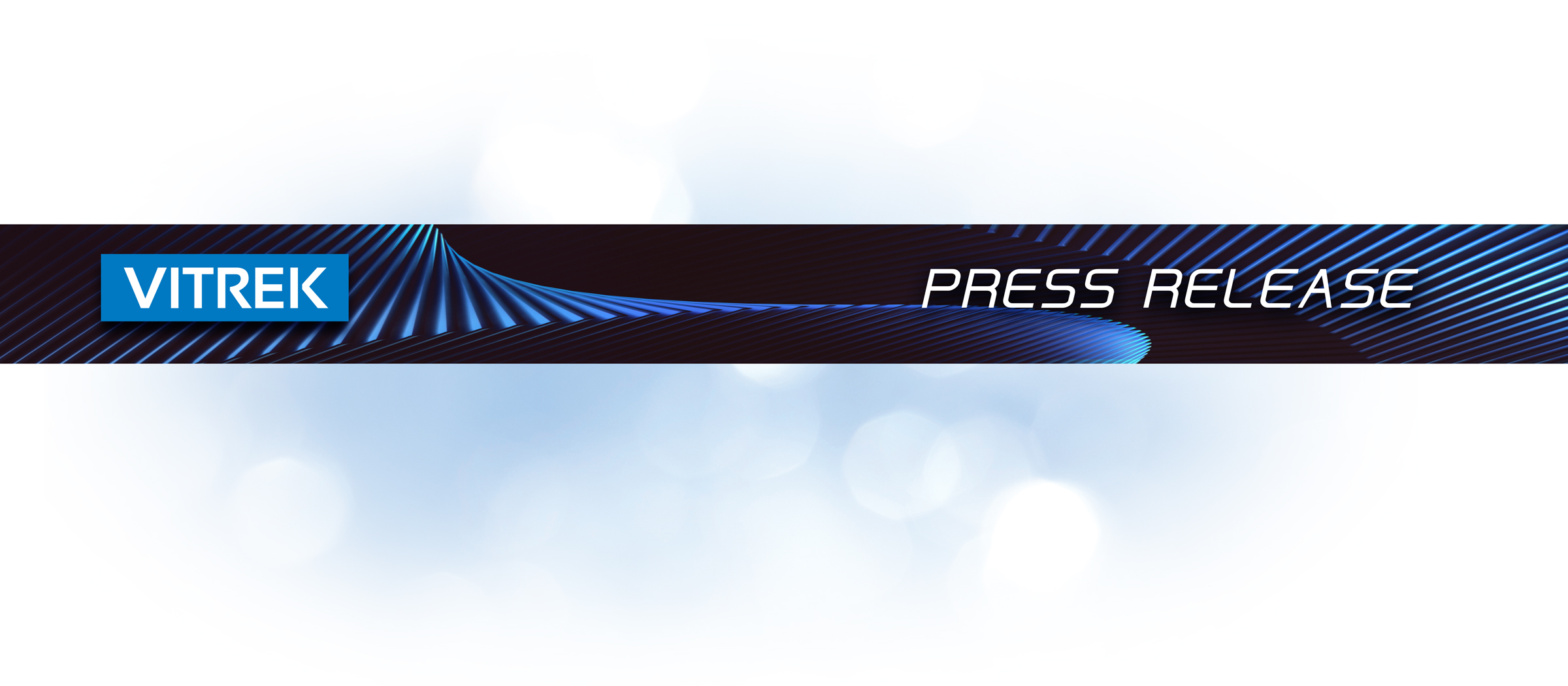 Vitrek Introduces Glen Broderick as New Western Regional Sales Manager Industry professional brings  expertise as company grows its hiperformance line of hipot testers, precision high-voltage meters and power analyzers.Poway, CA—October , 2018—Vitrek, the leader in highvoltage test and measurement equipment, is pleased to announce that Glen Broderick has joined the Vitrek sales team as Regional Manager. Glen will cover the design engineering and production test sectors in the Western . Glen brings over 20 years of successful sales and sales management experience in the Electronic Test & Measurement industry. He will be responsible for maintaining relationships with existing customers, reps and distributors and developing new customers and channels for Vitrek’s growing line of electrical safety testing equipment, high-voltage meters and power analyzers. 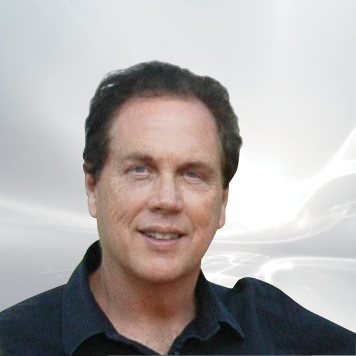 (Click image to download high-res JPEG)

“This is a great time to join Vitrek, as it continues to expand its offering of world-class test equipment,” said Glen. “I am excited to be part of the team and honored to work for such a well-respected company in the power test & measurement industry. I look forward to working our customers and reps to further the company’s market penetration.”Glen has worked his entire career in Test and Measurement Electronics. He has worked for companies such as Fluke, Tektronix, and Electro Rent. He also has a passion for entrepreneurship and has worked for four test and measurement startups. Over his career Glen has held positions as Account Manager, Western Regional Supervisor, Director of Product Marketing, Director of Mil-Aero Channel, US Business Development Manager and Senior Director for Sales Force Training.  “We are very pleased to have a person of Glen Broderick’s caliber and experience join our growing enterprise,” said , . “Glen will play in essential role in developing and supporting About VitrekSince 1990, Vitrek has provided innovative global solutions for high voltage test and measurement including electrical safety compliance testers, multi-point high-voltage switching systems and graphical power analyzers. Vitrek also supplies precision high voltage measurement standards to national laboratories and calibration labs around the world. This unique combination of capabilities positions Vitrek as a leading provider of test solutions serving the photovoltaic, medical equipment, power conversion, electrical component and appliance industries.Company Contact: Vitrek, Inc.858.689.2755 x202www.vitrek.comAgency Contact: 
Greg Evans • Acct. Exec.WelComm, Inc.Direct: 858-633-1911greg@welcomm.com www.welcomm.com